2024 Calendar2024 Calendar2024 Calendar2024 Calendar2024 Calendar2024 Calendar2024 Calendar2024 Calendar2024 Calendar2024 Calendar2024 Calendar2024 Calendar2024 Calendar2024 Calendar2024 Calendar2024 Calendar2024 Calendar2024 Calendar2024 Calendar2024 Calendar2024 Calendar2024 Calendar2024 Calendar2024 Calendar2024 CalendarSouth AfricaSouth AfricaJanuaryJanuaryJanuaryJanuaryJanuaryJanuaryJanuaryFebruaryFebruaryFebruaryFebruaryFebruaryFebruaryFebruaryFebruaryMarchMarchMarchMarchMarchMarchMarch2024 Holidays for South AfricaMoTuWeThFrSaSuMoTuWeThFrSaSuMoMoTuWeThFrSaSuJan 1	New Year’s DayMar 21	Human Rights DayMar 29	Good FridayMar 31	Easter SundayApr 1	Family DayApr 27	Freedom DayMay 1	Workers’ DayMay 12	Mother’s DayJun 16	Youth Day, Father’s DayJun 17	Public HolidayJul 18	Nelson Mandela DayAug 9	National Women’s DaySep 24	Heritage DayDec 16	Day of ReconciliationDec 25	Christmas DayDec 26	Day of Goodwill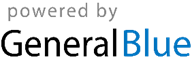 12345671234123Jan 1	New Year’s DayMar 21	Human Rights DayMar 29	Good FridayMar 31	Easter SundayApr 1	Family DayApr 27	Freedom DayMay 1	Workers’ DayMay 12	Mother’s DayJun 16	Youth Day, Father’s DayJun 17	Public HolidayJul 18	Nelson Mandela DayAug 9	National Women’s DaySep 24	Heritage DayDec 16	Day of ReconciliationDec 25	Christmas DayDec 26	Day of Goodwill891011121314567891011445678910Jan 1	New Year’s DayMar 21	Human Rights DayMar 29	Good FridayMar 31	Easter SundayApr 1	Family DayApr 27	Freedom DayMay 1	Workers’ DayMay 12	Mother’s DayJun 16	Youth Day, Father’s DayJun 17	Public HolidayJul 18	Nelson Mandela DayAug 9	National Women’s DaySep 24	Heritage DayDec 16	Day of ReconciliationDec 25	Christmas DayDec 26	Day of Goodwill15161718192021121314151617181111121314151617Jan 1	New Year’s DayMar 21	Human Rights DayMar 29	Good FridayMar 31	Easter SundayApr 1	Family DayApr 27	Freedom DayMay 1	Workers’ DayMay 12	Mother’s DayJun 16	Youth Day, Father’s DayJun 17	Public HolidayJul 18	Nelson Mandela DayAug 9	National Women’s DaySep 24	Heritage DayDec 16	Day of ReconciliationDec 25	Christmas DayDec 26	Day of Goodwill22232425262728192021222324251818192021222324Jan 1	New Year’s DayMar 21	Human Rights DayMar 29	Good FridayMar 31	Easter SundayApr 1	Family DayApr 27	Freedom DayMay 1	Workers’ DayMay 12	Mother’s DayJun 16	Youth Day, Father’s DayJun 17	Public HolidayJul 18	Nelson Mandela DayAug 9	National Women’s DaySep 24	Heritage DayDec 16	Day of ReconciliationDec 25	Christmas DayDec 26	Day of Goodwill293031262728292525262728293031Jan 1	New Year’s DayMar 21	Human Rights DayMar 29	Good FridayMar 31	Easter SundayApr 1	Family DayApr 27	Freedom DayMay 1	Workers’ DayMay 12	Mother’s DayJun 16	Youth Day, Father’s DayJun 17	Public HolidayJul 18	Nelson Mandela DayAug 9	National Women’s DaySep 24	Heritage DayDec 16	Day of ReconciliationDec 25	Christmas DayDec 26	Day of GoodwillJan 1	New Year’s DayMar 21	Human Rights DayMar 29	Good FridayMar 31	Easter SundayApr 1	Family DayApr 27	Freedom DayMay 1	Workers’ DayMay 12	Mother’s DayJun 16	Youth Day, Father’s DayJun 17	Public HolidayJul 18	Nelson Mandela DayAug 9	National Women’s DaySep 24	Heritage DayDec 16	Day of ReconciliationDec 25	Christmas DayDec 26	Day of GoodwillAprilAprilAprilAprilAprilAprilAprilMayMayMayMayMayMayMayMayJuneJuneJuneJuneJuneJuneJuneJan 1	New Year’s DayMar 21	Human Rights DayMar 29	Good FridayMar 31	Easter SundayApr 1	Family DayApr 27	Freedom DayMay 1	Workers’ DayMay 12	Mother’s DayJun 16	Youth Day, Father’s DayJun 17	Public HolidayJul 18	Nelson Mandela DayAug 9	National Women’s DaySep 24	Heritage DayDec 16	Day of ReconciliationDec 25	Christmas DayDec 26	Day of GoodwillMoTuWeThFrSaSuMoTuWeThFrSaSuMoMoTuWeThFrSaSuJan 1	New Year’s DayMar 21	Human Rights DayMar 29	Good FridayMar 31	Easter SundayApr 1	Family DayApr 27	Freedom DayMay 1	Workers’ DayMay 12	Mother’s DayJun 16	Youth Day, Father’s DayJun 17	Public HolidayJul 18	Nelson Mandela DayAug 9	National Women’s DaySep 24	Heritage DayDec 16	Day of ReconciliationDec 25	Christmas DayDec 26	Day of Goodwill12345671234512Jan 1	New Year’s DayMar 21	Human Rights DayMar 29	Good FridayMar 31	Easter SundayApr 1	Family DayApr 27	Freedom DayMay 1	Workers’ DayMay 12	Mother’s DayJun 16	Youth Day, Father’s DayJun 17	Public HolidayJul 18	Nelson Mandela DayAug 9	National Women’s DaySep 24	Heritage DayDec 16	Day of ReconciliationDec 25	Christmas DayDec 26	Day of Goodwill891011121314678910111233456789Jan 1	New Year’s DayMar 21	Human Rights DayMar 29	Good FridayMar 31	Easter SundayApr 1	Family DayApr 27	Freedom DayMay 1	Workers’ DayMay 12	Mother’s DayJun 16	Youth Day, Father’s DayJun 17	Public HolidayJul 18	Nelson Mandela DayAug 9	National Women’s DaySep 24	Heritage DayDec 16	Day of ReconciliationDec 25	Christmas DayDec 26	Day of Goodwill15161718192021131415161718191010111213141516Jan 1	New Year’s DayMar 21	Human Rights DayMar 29	Good FridayMar 31	Easter SundayApr 1	Family DayApr 27	Freedom DayMay 1	Workers’ DayMay 12	Mother’s DayJun 16	Youth Day, Father’s DayJun 17	Public HolidayJul 18	Nelson Mandela DayAug 9	National Women’s DaySep 24	Heritage DayDec 16	Day of ReconciliationDec 25	Christmas DayDec 26	Day of Goodwill22232425262728202122232425261717181920212223Jan 1	New Year’s DayMar 21	Human Rights DayMar 29	Good FridayMar 31	Easter SundayApr 1	Family DayApr 27	Freedom DayMay 1	Workers’ DayMay 12	Mother’s DayJun 16	Youth Day, Father’s DayJun 17	Public HolidayJul 18	Nelson Mandela DayAug 9	National Women’s DaySep 24	Heritage DayDec 16	Day of ReconciliationDec 25	Christmas DayDec 26	Day of Goodwill293027282930312424252627282930Jan 1	New Year’s DayMar 21	Human Rights DayMar 29	Good FridayMar 31	Easter SundayApr 1	Family DayApr 27	Freedom DayMay 1	Workers’ DayMay 12	Mother’s DayJun 16	Youth Day, Father’s DayJun 17	Public HolidayJul 18	Nelson Mandela DayAug 9	National Women’s DaySep 24	Heritage DayDec 16	Day of ReconciliationDec 25	Christmas DayDec 26	Day of GoodwillJan 1	New Year’s DayMar 21	Human Rights DayMar 29	Good FridayMar 31	Easter SundayApr 1	Family DayApr 27	Freedom DayMay 1	Workers’ DayMay 12	Mother’s DayJun 16	Youth Day, Father’s DayJun 17	Public HolidayJul 18	Nelson Mandela DayAug 9	National Women’s DaySep 24	Heritage DayDec 16	Day of ReconciliationDec 25	Christmas DayDec 26	Day of GoodwillJulyJulyJulyJulyJulyJulyJulyAugustAugustAugustAugustAugustAugustAugustAugustSeptemberSeptemberSeptemberSeptemberSeptemberSeptemberSeptemberJan 1	New Year’s DayMar 21	Human Rights DayMar 29	Good FridayMar 31	Easter SundayApr 1	Family DayApr 27	Freedom DayMay 1	Workers’ DayMay 12	Mother’s DayJun 16	Youth Day, Father’s DayJun 17	Public HolidayJul 18	Nelson Mandela DayAug 9	National Women’s DaySep 24	Heritage DayDec 16	Day of ReconciliationDec 25	Christmas DayDec 26	Day of GoodwillMoTuWeThFrSaSuMoTuWeThFrSaSuMoMoTuWeThFrSaSuJan 1	New Year’s DayMar 21	Human Rights DayMar 29	Good FridayMar 31	Easter SundayApr 1	Family DayApr 27	Freedom DayMay 1	Workers’ DayMay 12	Mother’s DayJun 16	Youth Day, Father’s DayJun 17	Public HolidayJul 18	Nelson Mandela DayAug 9	National Women’s DaySep 24	Heritage DayDec 16	Day of ReconciliationDec 25	Christmas DayDec 26	Day of Goodwill123456712341Jan 1	New Year’s DayMar 21	Human Rights DayMar 29	Good FridayMar 31	Easter SundayApr 1	Family DayApr 27	Freedom DayMay 1	Workers’ DayMay 12	Mother’s DayJun 16	Youth Day, Father’s DayJun 17	Public HolidayJul 18	Nelson Mandela DayAug 9	National Women’s DaySep 24	Heritage DayDec 16	Day of ReconciliationDec 25	Christmas DayDec 26	Day of Goodwill89101112131456789101122345678Jan 1	New Year’s DayMar 21	Human Rights DayMar 29	Good FridayMar 31	Easter SundayApr 1	Family DayApr 27	Freedom DayMay 1	Workers’ DayMay 12	Mother’s DayJun 16	Youth Day, Father’s DayJun 17	Public HolidayJul 18	Nelson Mandela DayAug 9	National Women’s DaySep 24	Heritage DayDec 16	Day of ReconciliationDec 25	Christmas DayDec 26	Day of Goodwill151617181920211213141516171899101112131415Jan 1	New Year’s DayMar 21	Human Rights DayMar 29	Good FridayMar 31	Easter SundayApr 1	Family DayApr 27	Freedom DayMay 1	Workers’ DayMay 12	Mother’s DayJun 16	Youth Day, Father’s DayJun 17	Public HolidayJul 18	Nelson Mandela DayAug 9	National Women’s DaySep 24	Heritage DayDec 16	Day of ReconciliationDec 25	Christmas DayDec 26	Day of Goodwill22232425262728192021222324251616171819202122Jan 1	New Year’s DayMar 21	Human Rights DayMar 29	Good FridayMar 31	Easter SundayApr 1	Family DayApr 27	Freedom DayMay 1	Workers’ DayMay 12	Mother’s DayJun 16	Youth Day, Father’s DayJun 17	Public HolidayJul 18	Nelson Mandela DayAug 9	National Women’s DaySep 24	Heritage DayDec 16	Day of ReconciliationDec 25	Christmas DayDec 26	Day of Goodwill2930312627282930312323242526272829Jan 1	New Year’s DayMar 21	Human Rights DayMar 29	Good FridayMar 31	Easter SundayApr 1	Family DayApr 27	Freedom DayMay 1	Workers’ DayMay 12	Mother’s DayJun 16	Youth Day, Father’s DayJun 17	Public HolidayJul 18	Nelson Mandela DayAug 9	National Women’s DaySep 24	Heritage DayDec 16	Day of ReconciliationDec 25	Christmas DayDec 26	Day of Goodwill3030Jan 1	New Year’s DayMar 21	Human Rights DayMar 29	Good FridayMar 31	Easter SundayApr 1	Family DayApr 27	Freedom DayMay 1	Workers’ DayMay 12	Mother’s DayJun 16	Youth Day, Father’s DayJun 17	Public HolidayJul 18	Nelson Mandela DayAug 9	National Women’s DaySep 24	Heritage DayDec 16	Day of ReconciliationDec 25	Christmas DayDec 26	Day of GoodwillOctoberOctoberOctoberOctoberOctoberOctoberOctoberNovemberNovemberNovemberNovemberNovemberNovemberNovemberDecemberDecemberDecemberDecemberDecemberDecemberDecemberDecemberJan 1	New Year’s DayMar 21	Human Rights DayMar 29	Good FridayMar 31	Easter SundayApr 1	Family DayApr 27	Freedom DayMay 1	Workers’ DayMay 12	Mother’s DayJun 16	Youth Day, Father’s DayJun 17	Public HolidayJul 18	Nelson Mandela DayAug 9	National Women’s DaySep 24	Heritage DayDec 16	Day of ReconciliationDec 25	Christmas DayDec 26	Day of GoodwillMoTuWeThFrSaSuMoTuWeThFrSaSuMoMoTuWeThFrSaSuJan 1	New Year’s DayMar 21	Human Rights DayMar 29	Good FridayMar 31	Easter SundayApr 1	Family DayApr 27	Freedom DayMay 1	Workers’ DayMay 12	Mother’s DayJun 16	Youth Day, Father’s DayJun 17	Public HolidayJul 18	Nelson Mandela DayAug 9	National Women’s DaySep 24	Heritage DayDec 16	Day of ReconciliationDec 25	Christmas DayDec 26	Day of Goodwill1234561231Jan 1	New Year’s DayMar 21	Human Rights DayMar 29	Good FridayMar 31	Easter SundayApr 1	Family DayApr 27	Freedom DayMay 1	Workers’ DayMay 12	Mother’s DayJun 16	Youth Day, Father’s DayJun 17	Public HolidayJul 18	Nelson Mandela DayAug 9	National Women’s DaySep 24	Heritage DayDec 16	Day of ReconciliationDec 25	Christmas DayDec 26	Day of Goodwill789101112134567891022345678Jan 1	New Year’s DayMar 21	Human Rights DayMar 29	Good FridayMar 31	Easter SundayApr 1	Family DayApr 27	Freedom DayMay 1	Workers’ DayMay 12	Mother’s DayJun 16	Youth Day, Father’s DayJun 17	Public HolidayJul 18	Nelson Mandela DayAug 9	National Women’s DaySep 24	Heritage DayDec 16	Day of ReconciliationDec 25	Christmas DayDec 26	Day of Goodwill141516171819201112131415161799101112131415Jan 1	New Year’s DayMar 21	Human Rights DayMar 29	Good FridayMar 31	Easter SundayApr 1	Family DayApr 27	Freedom DayMay 1	Workers’ DayMay 12	Mother’s DayJun 16	Youth Day, Father’s DayJun 17	Public HolidayJul 18	Nelson Mandela DayAug 9	National Women’s DaySep 24	Heritage DayDec 16	Day of ReconciliationDec 25	Christmas DayDec 26	Day of Goodwill21222324252627181920212223241616171819202122Jan 1	New Year’s DayMar 21	Human Rights DayMar 29	Good FridayMar 31	Easter SundayApr 1	Family DayApr 27	Freedom DayMay 1	Workers’ DayMay 12	Mother’s DayJun 16	Youth Day, Father’s DayJun 17	Public HolidayJul 18	Nelson Mandela DayAug 9	National Women’s DaySep 24	Heritage DayDec 16	Day of ReconciliationDec 25	Christmas DayDec 26	Day of Goodwill282930312526272829302323242526272829Jan 1	New Year’s DayMar 21	Human Rights DayMar 29	Good FridayMar 31	Easter SundayApr 1	Family DayApr 27	Freedom DayMay 1	Workers’ DayMay 12	Mother’s DayJun 16	Youth Day, Father’s DayJun 17	Public HolidayJul 18	Nelson Mandela DayAug 9	National Women’s DaySep 24	Heritage DayDec 16	Day of ReconciliationDec 25	Christmas DayDec 26	Day of Goodwill303031Jan 1	New Year’s DayMar 21	Human Rights DayMar 29	Good FridayMar 31	Easter SundayApr 1	Family DayApr 27	Freedom DayMay 1	Workers’ DayMay 12	Mother’s DayJun 16	Youth Day, Father’s DayJun 17	Public HolidayJul 18	Nelson Mandela DayAug 9	National Women’s DaySep 24	Heritage DayDec 16	Day of ReconciliationDec 25	Christmas DayDec 26	Day of Goodwill